Look and write.                          ________raise your hand________.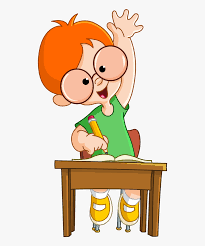 		   ________________________________________________.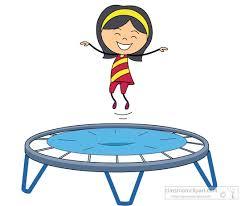                         ________________________________________________.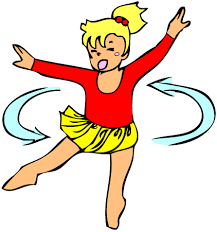                    ________________________________________________.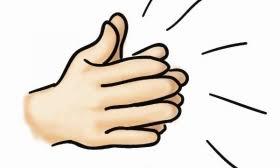                   ________________________________________________.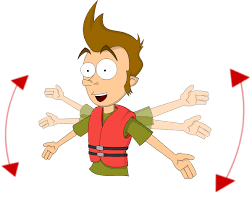 Answer KeyRaise your handJumpTurn aroundClap your handsWave your armsName: ____________________________    Surname: ____________________________    Nber: ____   Grade/Class: _____Name: ____________________________    Surname: ____________________________    Nber: ____   Grade/Class: _____Name: ____________________________    Surname: ____________________________    Nber: ____   Grade/Class: _____Assessment: _____________________________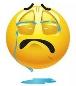 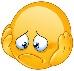 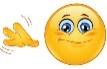 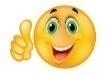 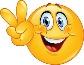 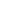 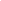 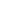 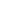 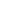 Date: ___________________________________________________    Date: ___________________________________________________    Assessment: _____________________________Teacher’s signature:___________________________Parent’s signature:___________________________